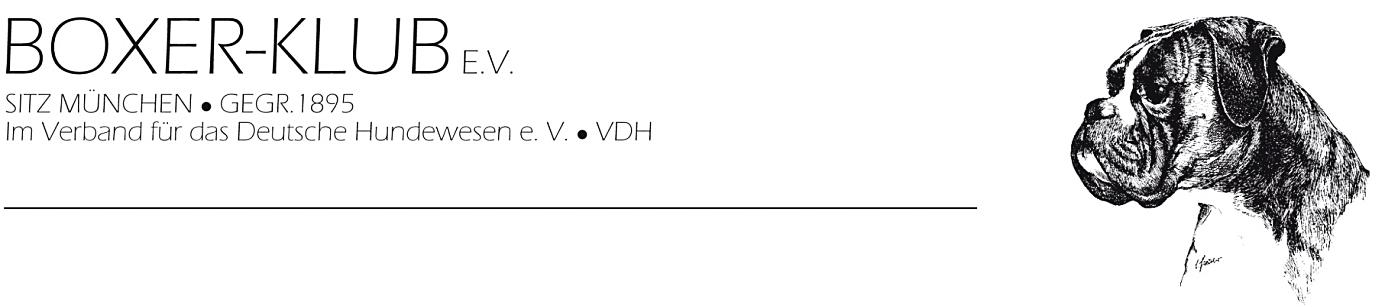 Erklärung zur Teilnahme an der Studie zur Spondylose beim Boxer	Genetische Studie, zeitgleich wird eine Blutprobe an Prof. Leeb, Bern versandt. Das Ergebnis wird von der HD-Zentrale an Prof. Leeb weitergegeben.	Jährliche Kontrollstudie (der  Hund soll dazu jährlich über 6-7 Jahre geröntgt werden)	Kontrollstudie der spondylosenfreien Hunde (nur nach Aufforderung und Anschreiben durch den BKzutreffendes bitte ankreuzen!!Name und Anschrift des Besitzers:Name und Anschrift des Tierarztes:Geschlecht:	 Rüde	 Hündin	Wurftag:      Zuchtbuch-Nr.:      	Chip-Nr.:      Name des Boxers (mit Zwingername)Befunde:Zuchtbuch-Nr. des Vaters:      	Zuchtbuch-Nr. der Mutter:      Tag der Blutentnahme:      	Tag der Röntgenaufnahme:      Es sollte unbedingt die Ahnentafel des Boxers in Kopie beigelegt werden. Wir bitten Sie, die tierärzt-lichen Befunde für den Boxer in Kopie beizulegen. Die Untersuchungen schließen eine wissenschaft-liche Verwertung der Ergebnisse mit ein. Bei Verwendung der Daten für wissenschaftliche Zwecke werden alle Angaben anonymisiert, so dass keine Rückschlüsse auf die Identität des Boxers, des Besitzers, des Züchters und das Herkunftsland möglich sind. Mit der nachfolgenden Unterschrift wird das Einverständnis für die Verwendung der Röntgenaufnahmen, des MRT und der EDTA-Blutprobe für wissenschaftliche Zwecke (im Rahmen der molekulargenetischen Aufklärung) der oben genannten Merkmale und weiterführenden Studien zu anderen Merkmalen gegeben.Das Formular bitte senden an:Dr. Silke Viefhues, Bunsenstr. 20, 59229 Ahlen (E-Mail: HD-Zentrale@web.de)Land:Tel.E-Mail:HD-Grad A1 / A2 B1 / B2 C1 / C2 D1 / D2 E1 / E2SP-Grad 0 1 2 3 4Herz-Befund 0 1 2 3 4Ort, DatumUnterschrift des Besitzers